图 书 推 荐中文书名：《里氏：震级与人生》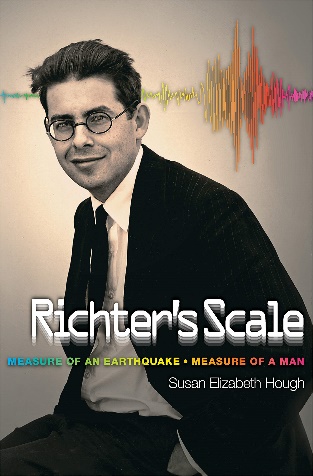 英文书名：RICHTER'S SCALE: MEASURE OF AN EARTHQUAKE, MEASURE OF A MAN作    者：Susan Elizabeth Hough出 版 社：Princeton University Press代理公司：InkWell/ANA/Lauren Li页    数：336页出版时间：2007年4月代理地区：中国大陆、台湾地区审读资料：样书类    型：回忆录/传记内容简介：以自己的名字为量级，查尔斯·里希特（Charles Richter）不仅发明了震级的概念以衡量地震规模，还让自己的名字家喻户晓。迄今为止，谈起非科学界人士所认识甚至熟知的地震学家，查尔斯·里希特可能仍然是唯一一位。然而，很少有人理解里氏震级真正的意义，更没有多少人了解查尔斯·里希特这个人的一生。苏珊·霍夫（Susan Hough）研究了里希特留下的大量论文，数十次采访了其家人和同事，带领读者深入到里希特复杂的人生故事中，并将其置于里希特的家庭和人际关系、学术生涯和地震学史的背景下。在同事眼中，里希特是一个非常神秘的人。他对地震有着强烈的兴趣，行事风格十分反传统。地震学家们曾笑谈，说里希特是个狂热的裸体主义者和诗人。也有人认为，他是个追名逐利的家伙，名不副实。但即使是与里希特最亲密的同事也不知道，长期以来，他强烈地渴望艺术表达，并努力将其与他的科学兴趣相协调；里希特与妻子之间的关系反传统地紧张，但也比外人所想象的要深厚许多。此外，虽然里希特的许多缺点众所周知，但同事们从未意识到，这其实是重度神经紊乱的症状。在这本传记中，苏珊·霍夫巧妙地将里希特的生活与地震勘探和地震学的历史交织在一起，由此，她向普通读者一览无余地展示了地球科学的世界，就像西尔维娅·纳萨尔（Sylvia Nasar）在《美丽心灵》（A Beautiful Mind）中为数学世界注入活力一样。作者简介：苏珊·伊丽莎白·霍夫（Susan Elizabeth Hough）是美国南加州地震中心的地震学家，也是美国地球物理协会的会员。她的著作包括《始料不及》（Unpredictable）和《撼动大地》（Earthshaking Science）都由普林斯顿大学出版社（Princeton University Press）发行。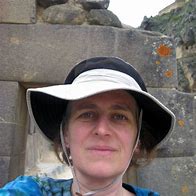 媒体评价：“《里氏：震级与人生》无声地纪念着一种科学界几乎绝迹的刻苦精神，这才是这本书的真正价值。”——克劳迪奥·维塔·芬奇（Claudio Vita-Finzi），《泰晤士报文学副刊》（Times Literary Supplement）“这本书由一位科学家撰写，纪念另一位科学家。书中有一点传达得非常清楚，那就是成为一名科学家的真正感受到底如何。”——罗杰·M·W·穆森（Roger M. W. Musson），《泰晤士报高等教育副刊》（Times Higher Education Supplement）“一本启发性的传记。”——艾米丽·巴纳姆（Emily Banham），《自然》（Nature）“1935年，里希特发明了地震震级，因而闻名全球。这本书揭示了这位熟悉又陌生的科学家不为人知的一面……至今，哪怕是里希特的同事们，也大多不了解他的想法和兴趣。《里氏：震级与人生》将改变这一点，里希特不仅是一个有很多缺点的人，而且是一位优秀的反传统科学家，不愧于他的名声和我们的钦佩。“——格雷戈里·贝罗萨（Gregory C.Beroza），《自然》（Nature）“霍夫妥善利用了里希特留下的大量文献，记录了他闻名全球的全过程，并揭示了他在地震学史上的重要地位……作者描述了里希特成长过程中的挫折，介绍了他对裸体主义的嗜好，展示了他丰富的诗歌创作。”——《科学新闻》（Science News）“据霍夫说，里希特几乎没有朋友。确实，尽管在生活中，人们很难喜欢上里希特，但事实证明，他内心生活颇为动荡，与外部世界的斗争也一刻不休，造就这样一部令人侧目的传记。”——吉尔伯特·泰勒（Gilbert Taylor），《书单》（Booklist）“如果说传记可以用里氏震级分等级的话，这部作品至少是9.5级。我们经常在新闻上听到查尔斯·里希特的名字，他似乎是灾难的象征。而如果说我们能为他的故事找到一位最为理想的记录人，那就是另一位地震学家苏珊·霍夫。主题与作家无与伦比地结合在一起，这是一个相当精彩的故事，无可挑剔。 ”——西蒙·温彻斯特（Simon Winchester），《世界边缘的裂缝：美国与1906年加利福尼亚大地震》（A Crack in the Edge of the World: America and the Great California Earthquake of 1906）的作者谢谢您的阅读！请将反馈信息发至：李文浩（Lauren Li）安德鲁·纳伯格联合国际有限公司北京代表处北京市海淀区中关村大街甲59号中国人民大学文化大厦1705室邮编：100872电话：010-82449901传真：010-82504200Email：Lauren@nurnberg.com.cn网址：http://www.nurnberg.com.cn
微博：http://weibo.com/nurnberg豆瓣小站：http://site.douban.com/110577/新浪微博：安德鲁纳伯格公司的微博_微博 (weibo.com)微信订阅号：ANABJ2002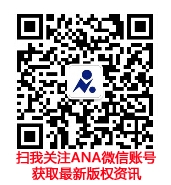 